Publicado en  el 11/03/2014 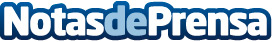 La Presidenta Barcina impone la Cruz de Carlos III el Noble a cinco personalidades navarrasLa Presidenta de Navarra, Yolanda Barcina, ha impuesto este martes la Cruz de Carlos III el Noble de Navarra a cinco personalidades que han contribuido a la proyección y prestigio de la Comunidad Foral desde el ámbito de su actividad. Se trata de las joteras María Victoria y Encarnación Flamarique, la restauradora Ascensión Jiménez, el compositor Jesús María Muneta y el abogado Ángel Ruiz de Erenchun.Datos de contacto:Gobierno de NavarraNota de prensa publicada en: https://www.notasdeprensa.es/la-presidenta-barcina-impone-la-cruz-de-carlos_1 Categorias: Navarra http://www.notasdeprensa.es